East Brunswick Soccer Club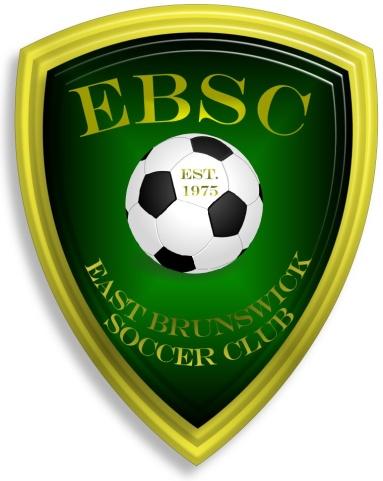 2019 Labor Day Tournament Ad Order Form Dear Local Business Owner:The East Brunswick Soccer Club is gearing up for another terrific year! Our Club has over 1,000 registered players, covering all ages from 3 years to 18. Our programs include recreation, 3M regional travel soccer and travel soccer.The Labor Tournament is a tradition of our Club. Part of this tradition is the Labor Day tournament program, which includes advertisements from our local businesses.  When businesses advertise with us, our soccer players earn money for their players’ fees! Our player, ______________________________, is seeking your support this year. Here’s how you can help!By choosing any one of the advertising options below, 75% of your ad dollars will be applied towards the player’s soccer fees. Please see the options below:ADVERTISEMENT SIZE:______ $350 – Field Banner, Full Page Ad and 1 year web advertising on www.ebsoccer.com. This option gives you the most value for your advertising dollars. The field banner is a full-color, 3’x5’- sized banner which is placed in a prominent area of our fields. Your business’ logo will also be visible on our website, which is accessed thousands of times a year by both new and existing soccer families.______ $250 – Full Page Ad and 1-year web advertising		______ $150 - Full Page 8 ½ x 11 _______ $80 - Half Page 8 ½ x 5 ½  		 		______ $45 - Quarter Page 4 ¼ x 5 ½               _______ $25 - Business Cards 3 ½ x 2				______ $25 – Player Sponsor (donation only)AD FORMAT:________Electronic - Email to Teresa Zaki @ ebsoccer.suppvp@gmail.com, (JPG or PDF format) ________Hard-copy - Attach to this form and mail to EBSC, c/o Teresa Zaki, 12 Dalston Street, East Brunswick, NJ 08816.  Artwork should be sized appropriately. All ads, except for web and banners, will be printed in black & white. All ads MUST be print-ready.   SPONSOR INFO:Business/Sponsor Name:  ___________________________ Contact Name: __________________________ Address:  ________________________________________ Phone:  _________________________________ Email: ______________________________________PLAYER INFO (to be completed by EBSC parent):Child’s Name: _____________________________	Parent’s Name: ____________________________Coach’s Name: ____________________________	Parent’s Phone: ____________________________							Parent’s Email: _____________________________